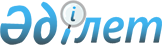 Қауымдық сервитут белгілеу туралыҚостанай облысы Бейімбет Майлин ауданы Майский ауылдық округі әкімінің 2021 жылғы 16 тамыздағы № 6 шешімі
      Қазақстан Республикасы Жер кодексінің 19, 69-баптарына, 71-1-бабының 2-тармағына, "Қазақстан Республикасындағы жергілікті мемлекеттік басқару және өзін-өзі басқару туралы" Қазақстан Республикасы Заңының 35-бабына сәйкес Майский ауылдық округінің әкімі ШЕШІМ ҚАБЫЛДАДЫ:
      1. Осы шешімнің қосымшасына сәйкес, "Соколов-Сарыбай тау-кен байыту өндірістік бірлестігі" акционерлік қоғамына пайдалы қазбаларды барлау жөніндегі операцияларды жүргізу үшін Майский ауылдық округінің жерінде орналасқан, жалпы алаңы 1224,1 гектар, жер учаскелеріне қауымдық сервитут белгіленсін.
      2. "Майский ауылдық округі әкімінің аппараты" мемлекеттік мекемесі Қазақстан Республикасының заңнамасында белгіленген тәртіпте:
      1) осы шешімді Қазақстан Республикасы нормативтік құқықтық актілерінің эталондық бақылау банкінде ресми жариялауға жіберуді;
      2) осы шешімді ресми жарияланғанынан кейін Бейімбет Майлин ауданы әкімдігінің интернет-ресурсында орналастырылуын қамтамасыз етсін.
      3. Осы шешімнің орындалуын бақылауды өзіме қалдырамын.
      4. Осы шешім алғашқы ресми жарияланған күнінен кейін күнтізбелік он күн өткен соң қолданысқа енгізіледі. Пайдалы қазбаларды барлау жөніндегі операцияларды жүргізу үшін қауымдық сервитут белгіленген жер учаскелерінің тізімі
					© 2012. Қазақстан Республикасы Әділет министрлігінің «Қазақстан Республикасының Заңнама және құқықтық ақпарат институты» ШЖҚ РМК
				
      Ауылдық округтің әкімі 

С. Ендоренко
Майский ауылдық округі әкімінің2021 жылғы 16 тамыздағы№ 6 шешімінеқосымша
№
Елді мекеннің атауы
Қауымдық сервитут белгілеу алаңы, гектар
1
Майское ауылы 
1128,0
2
Приреченское ауылы 
96,1
Барлығы:
1224,1